米沢少年少女発明クラブニュース　H27.6.27　スチレンペーパー飛行機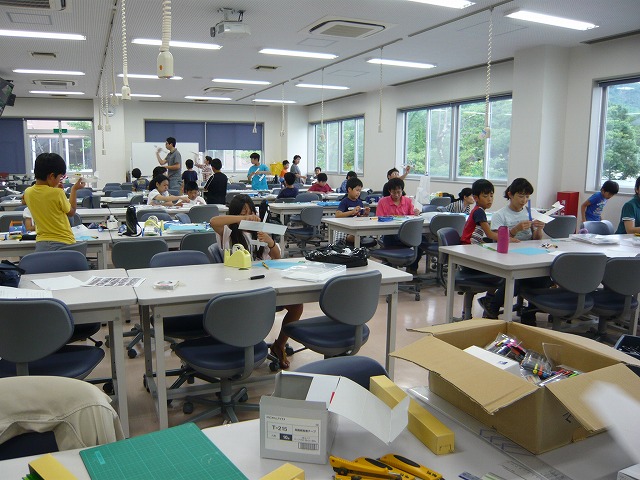 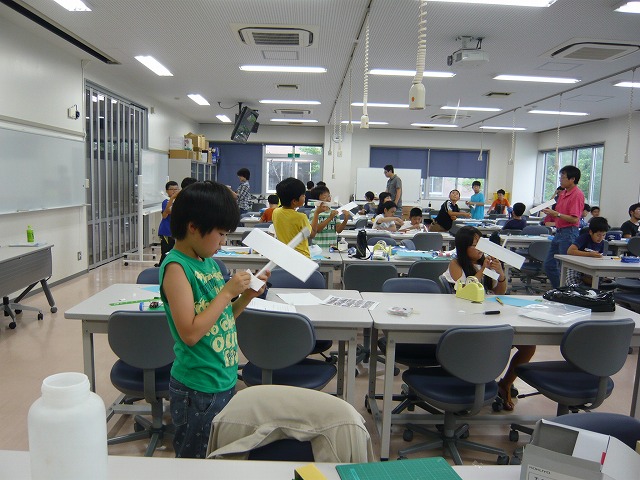 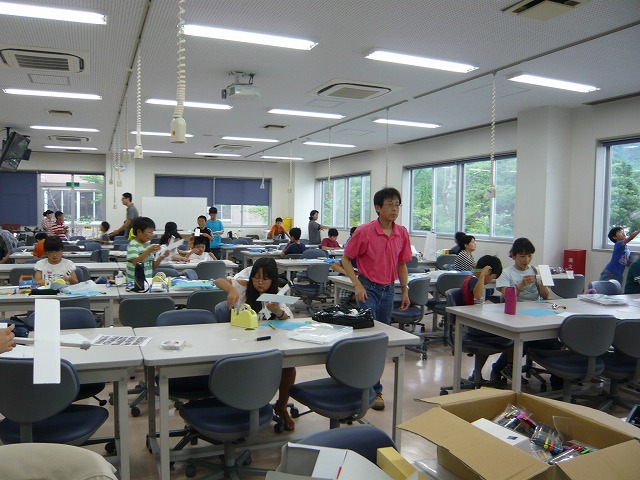 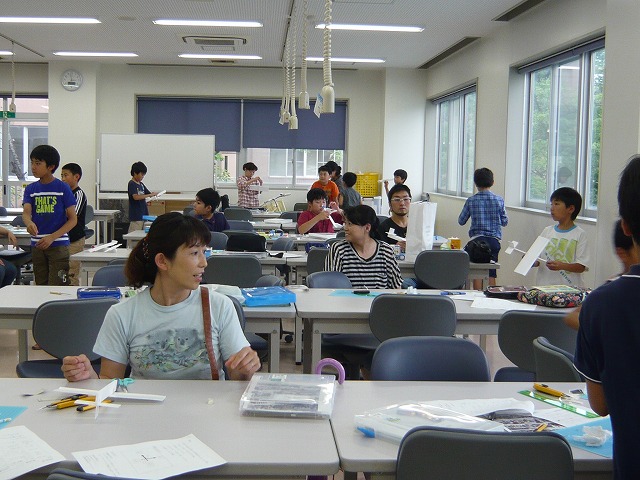 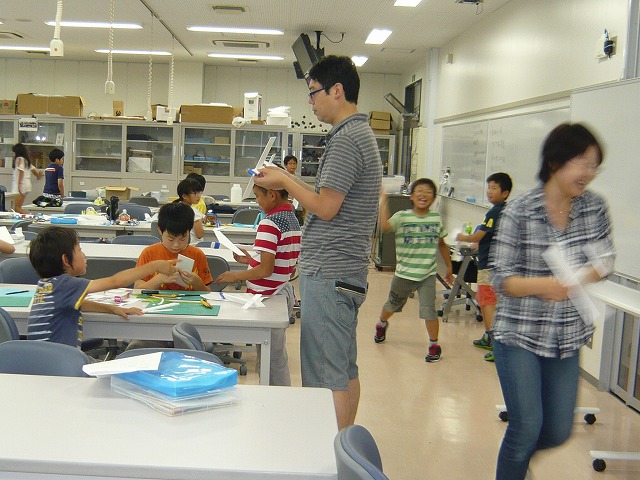 クラブコンテスト用にスチレンペーパー飛行機を工作しました。保護者が工作したのは、結構よく飛びました。子供はよく飛ぶ飛行機とそうでないのがあるようです。大人も子供もみなさん楽しく飛ばしていました。からくりは撮影しなかったので、掲載ありません。悪しからず。